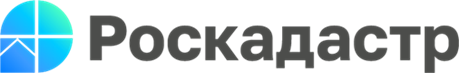 Филиал ППК «Роскадастр» по Новгородской области информирует о проведении горячей линии 11 января 2024 года Первая в новом году горячая линия новгородского Роскадастра посвящена теме «Порядок предоставления невостребованных документов на недвижимость». • Как действовать собственникам недвижимости, если по завершении учётно-регистрационных действий они не смогли забрать готовые документы?• В течение какого времени их можно запросить в офисах МФЦ, когда такие документы передаются на хранение в ведомство – специалистам регионального Роскадастра?• Вправе ли владельцы недвижимого имущества получить «забытые бумаги» с помощью сотрудников филиала компании, какой порядок для этого предусмотрен?• Как гражданам воспользоваться курьерской доставкой невостребованных документов в удобные для них место и время, какими способами заказать услугу? • В какой срок готовые документы будут выданы правообладателям недвижимого имущества?На эти и другие вопросы сотрудники Роскадастра ответят жителям региона 11 января 2024 года с 10 до 12 часов. Телефон горячей линии: 8 (8162) 272-002, доб. 4001.